Nicole 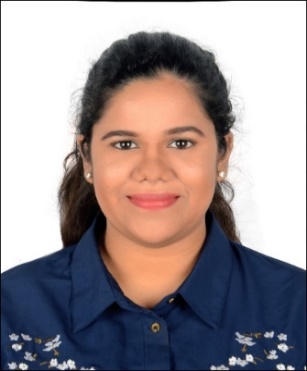 Email ID: Nicole-397371@gulfjobseeker.com ObjectiveTo secure a challenging career that empowers my growth as a budding business professional. Thereby allowing me to bea positive resourceto a dynamic team, through my efficient management, decision-making and communication skills.Skills &CompetenciesCommunication Skills – The ability to convey information effectively and efficiently – verbal and written.Analytical Skills – Capability to analyzesituations and engage in fruitful negotiation– both internal and externalSolution driven analysis – Capability to remain calm and stay solution focused in any given situationTeam player – Maintain a positive work culture, and adhering to organizational guidelines.COMPUTER EXPERTISEProficient in MS Office – Advanced Excel, Word, PowerPoint & OutlookBBA (Bachelor of Business Administration) - (Specializing in HR & Marketing) –2019(GayatriVidyaparishad, Visakhapatnam, India) experienceAcademic consultant(July2019 – January 2020)Demonstrating through PowerPoint presentations – Learning modules for higher education based on analysis of student need.Understand the customer’s profile to explain implication of ineffective learning methods.Handling objections and price negotiations to generate sales revenue.Engaging in healthy discussions, invite different approaches and ideas for strategies and processes.Identifying and analyzing the overused and outdated methods of learning that students are following and bringing awareness of this issue to their respective parents.PLACEMENT PARK ( Visakhapatnam, India)HR Recruitment - Internship (June – July 2019) Maintaining and Collaborating with hiring managers(internal and external) to ensure staffing goals were achieved.Screening resumes. Performing reference and background checks.Schedule and confirm interviews with candidates- In-Person and Telephonic.Administering appropriate company assessmentsLG POLYMERS PVT LTD ( Visakhapatnam, India) HR Recruitment - Internship (May - June 2018)Handling of employees personal files i.e. checking if their personal documents and other credentials where recorded properly.My internship was based on knowing the company’s recruitment and selection process and got the opportunity to witness the process with the HOD of HR & IR in the company.Gathering payroll data like working hours, leaves and bank accounts.Screening resumes and application forms. Post update and remove job ads from job boards, career pages and social networks.Active member of YOUNG INDIA (YI)Participated and won a prize in MWPS (Model world partnership summit) - AIESECParticipated in the NSE (National Stock Exchange) conference - Visakhapatnam.PERSONALDETAILS :Date of birth   :  May 9,1998Nationality      :  IndianMarital status  :  Single